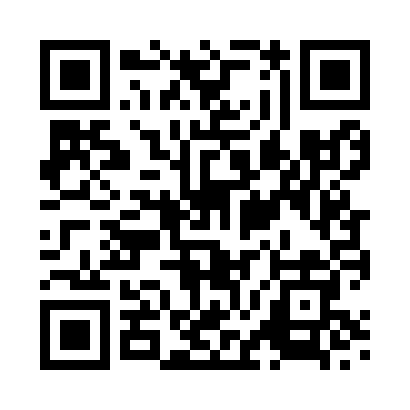 Prayer times for Cresswell, Northumberland, UKMon 1 Jul 2024 - Wed 31 Jul 2024High Latitude Method: Angle Based RulePrayer Calculation Method: Islamic Society of North AmericaAsar Calculation Method: HanafiPrayer times provided by https://www.salahtimes.comDateDayFajrSunriseDhuhrAsrMaghribIsha1Mon2:504:311:106:559:4911:302Tue2:514:311:106:559:4911:303Wed2:514:321:116:559:4811:294Thu2:524:331:116:559:4811:295Fri2:524:341:116:559:4711:296Sat2:534:351:116:549:4611:297Sun2:544:361:116:549:4511:288Mon2:544:381:116:549:4511:289Tue2:554:391:116:539:4411:2710Wed2:564:401:126:539:4311:2711Thu2:564:411:126:529:4211:2712Fri2:574:431:126:529:4111:2613Sat2:584:441:126:519:3911:2614Sun2:594:451:126:519:3811:2515Mon2:594:471:126:509:3711:2416Tue3:004:481:126:499:3611:2417Wed3:014:501:126:499:3411:2318Thu3:024:511:126:489:3311:2319Fri3:024:531:136:479:3211:2220Sat3:034:541:136:479:3011:2121Sun3:044:561:136:469:2911:2022Mon3:054:571:136:459:2711:2023Tue3:064:591:136:449:2511:1924Wed3:075:011:136:439:2411:1825Thu3:075:021:136:429:2211:1726Fri3:085:041:136:419:2011:1627Sat3:095:061:136:409:1911:1528Sun3:105:081:136:399:1711:1429Mon3:115:091:136:389:1511:1430Tue3:125:111:136:379:1311:1331Wed3:135:131:136:369:1111:12